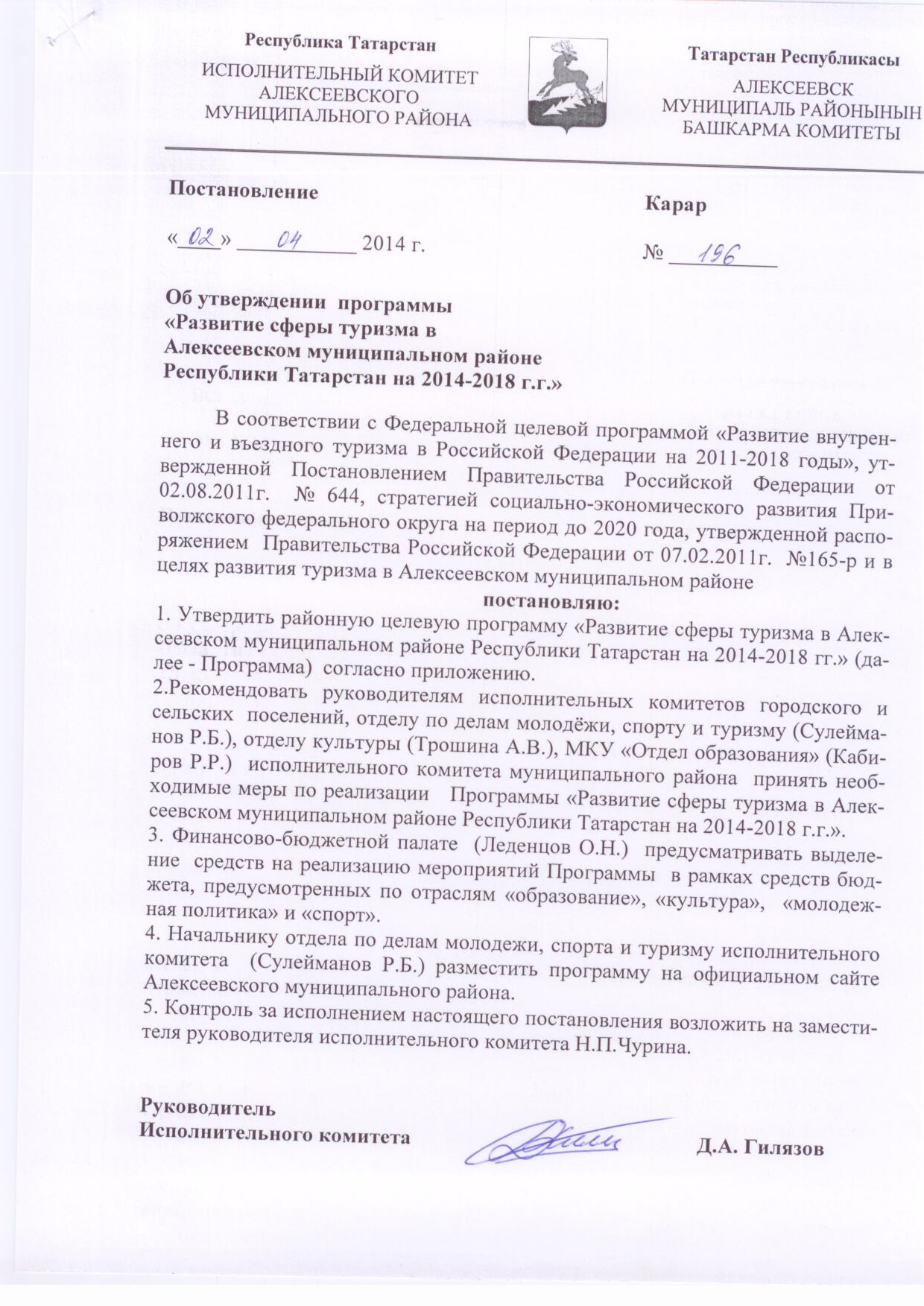 Приложение к постановлению руководителя Исполнительного комитета Алексеевского муниципального района от  02.04.2014 г. № 196Программа развития сферы туризма в Алексеевском муниципальном районе на 2014-2018 г.г.ВВЕДЕНИЕ	Туризм играет важную роль в решении экономических и социальных проблем, обеспечивая создание дополнительных рабочих мест, рост занятости экономически активного населения и повышение благосостояния населения, оказывает стимулирующее воздействие на развитие многих сопряженных сфер экономической деятельности, способствует социально-экономическому развитию  района.В самом сердце Республики Татарстан, на живописных берегах полноводной Камы и её притока – реки Малый Черемшан раскинулись земли Алексеевского района – пологие холмы и широкие равнины, поля, луга и перелески. Его территория составляет 207 тыс. га., а в 59 населённых пунктах  живут 26 тысяч человек – русские, татары, чуваши, мордва. Здесь издавна жили крестьяне и мастера ремесленники. А многолетние исследования края помогли обнаружить на территории района около 500 памятников археологии, начиная с мезолита и кончая поздним средневековьем. Алексеевский район родина двух знаменитых учёных, прославивших химическую науку. В историю плодородного края вписаны имена крупных землевладельцев и видных политических деятелей – приближённого царя Петра Великого графа Петра Матвеевича Апраксина, трёх поколений первых крупных промышленных горнозаводчиков России Демидовых, приближённого императрицы Екатерины II сенатора Александра Игнатьевича Сахарова. «Программа  развития сферы туризма в Алексеевском муниципальном районе на 2014-2018 г.г.» содержит наиболее актуальные направления развития туризма в Алексеевском муниципальном районе, мероприятия по их реализации.Программа подготовлена Отделом по делам молодёжи, спорту и туризму, Исполнительным комитетом Алексеевского муниципального района.1. Характеристика проблем, на решение которых направлена  программаАлексеевский муниципальный район имеет значительный туристско-рекреационный потенциал, который                                                 определяется следующими факторами:- концентрация памятников культурно - исторического наследия;- богатство и разнообразие животного и растительного мира;- разнообразие природно-климатических условий территории;-этнический состав населения (компактное проживание четырех национальностей: русские, татары, чуваши, мордва).Историко-культурное наследие.     В самом сердце Республики Татарстан, на Живописных берегах  полноводной Камы и ее притока – реки Малый Черемшан, раскинулись  земли Алексеевского района – пологие холмы и широкие равнины, поля, луга и перелески. Его территория составляет 207 тыс. га, а в 59 населенных пунктах в дружном соседстве живут 26 тысяч человек – русские, татары, чуваши, мордва. Здесь издавна жили крестьяне и мастера-ремесленники. А многолетние исследования края помогли обнаружить на территории района около 500 памятников археологии, начиная с мезолита и кончая поздним средневековьем. Родина двух знаменитых ученых, прославивших химическую науку А.М.Бутлерова и А.Е. Арбузова. В историю плодородного края вписаны имена крупных землевладельцев и видных политических деятелей – приближенного царя Петра Великого графа Петра Матвеевича Апраксина, трех поколений первых крупных предпринимателей России горнозаводчиков Демидовых, приближенного императрицы Екатерины Второй сенатора Александра Игнатьевича Сахарова.Камский мост.  Центр района – поселок Алексеевское, расположенный на федеральной трассе Казань – Оренбург всего в 100 километрах от татарстанской столицы. Своеобразными въездными воротами в район с 2003-го года служит камский мост – современное гигантское сооружение общей протяженностью около 15 км. Воскресенский собор. Этот собор унаследовал духовные традиции трех старых храмов, последовательно возводившихся в селе начиная с 1712 года, когда по прошению помещика, графа Петра Матвеевича Апраксина, была поставлена первая деревянная церковь с приделом во имя святителя Алексия, Митрополита Московского. С той поры село и получило свое современное название – Алексеевское. Первый камень в основание собора был заложен 22 июня 2006 года. Сначала силами района  и доброй помощью спонсоров был построен нижний придел – во имя святителя Алексия, покровителя нашего поселка. А 29 ноября 2008 года состоялось торжество освящения главного храма. Невозможно проехать мимо этого красивого, могучего 9-купольного ковчега. Собор хорошо виден с автомобильной трассы (его высота составляет 35 метров), а малиновые звоны 11-и колоколов слышны далеко в округе. Вес самого большого, набатного, колокола – около трех с половиной тонн. Приветливость и радушие протоиерея Павла (Чурашова), проникновенное пение клира, золоченые иконы, богатая роспись (более 300 ликов святых запечатленных иконописцами из Москвы и Чистополя), широкие услуги иконной лавки и, наконец, возможность получить урок колокольного звона, поднявшись наколокольню, - такие впечатления остаются в памяти навсегда и заставляют случайных гостей еще  вернуться в Алексеевские края. Фестиваль колокольного звона, сувенирные изделия. Ярко, с размахом, с приглашением лучших звонарей и музыкантов России уже 12 лет подряд проходят на Алексеевской земле фестивали колокольного звона. На площади сооружается сцена, устанавливаются шатры, разворачивается бойкая торговля сувенирами местных мастеров. Бережно хранят наши умельцы ремесленные традиции, созидая красоту: иконы, расшитые бисером, панно с вышивками, изделия художественной керамики, резьбу по дереву, народные куклы, кружевоплетение на коклюшках, тканные пояса-обереги, художественные полотна.Фестиваль  “Чишмәле җәннәт” (“Родниковый рай”) проходитежегодно 23 июля, в день рождения “Святого ключа”.     В домонгольские времена Биляр был ядром экономической и культурной жизни Волжской Булгарии. Этот город стал важным торговым центром Поволжья, а булгарские товары пользовались спросом далеко за пределами страны, в том числе и на Руси. Русские летописи называли город "Великим городом Биляр". Здесь жили металлурги, кузнецы, ювелиры, косторезы, плотники, каменщики, кожевники, стеклодувы и многие другие ремесленники. В Биляре сходились торговые пути из Средней Азии и Ирана, Руси и Прибалтики, Кавказа и Византии, а также с Севера. Биляр, как и другие укрепленные города Волжской Булгарии, послужил буфером для надвигавшейся на Русь монгольской угрозы. После долгого сопротивления город  был взят, разграблен и разрушен. По сообщению очевидцев, "в течение нескольких дней монголы не оставили от города ничего, кроме его имени". Так погиб один из крупнейших и наиболее развитых городов Волжской Булгарии, да и средневекового мира в целом. В окрестностях древних развалин Биляра есть совершенно удивительное место - урочище под названием «Святой ключ». Расположен «Святой ключ» чуть к северу от современного села Билярск, прямо в живописнейшем лесу у самого подножия «Хужалар тавы»- «горы хозяина». Родник кристальной чистоты выбивается прямо из - под горы, на вкус вода легкая и необычайно приятная. Естественно, что такой источник превратился в место поклонения. Интересно, что этот источник чтится представителями почти всех основных религий и представляет собой особый духовный центр. Здесь часто  можно увидеть мусульман. Хвала Аллаху, которого они восхваляют и к которому взывают о помощи и прощении. Мы ищем защиты у Аллаха от зла наших душ и дурных дел. Возлагая   надежду   на хорошее будущее, мусульмане приносят жертву (барана, курицу), исполняют Азан, читают намаз, варят в больших казанах национальную татарскую шулпу, в беседках накрывают столы с различными татарскими блюдами и фруктами, угощают друг друга, знакомятся, общаются. Праздник  проходит поэтапно:     у главных ворот: здесь организована выставка-продажа изделий ДПИ.                                                                                                                                                                                                                                                                                                                                                                                                                                                                                                                                                                                                                                                                                                                                                                                                                                                                                                                                                                                                                                                                                                                                                                                                                                                                                                                                                                                                              К услугам гостей праздника работает Выставочный зал.  Встречают гостей ансамбль гармонистов и кураистов  и девушки в национальных костюмах, предлагающие отведать хлеб и чак-чак. Выстроен живой коридор участников праздника, исполнителей и фольклорных коллективов. Праздник начинается с исполнения хореографической композиции «Хужалар тавы».      у родника – здесь исполняется обряд омовения святой водой и обряд жертвоприношения,  каждый желающий, находясь  на празднике, сможет послушать созвучный азан в исполнении конкурсантов, а также подняться на Гору «Хужалар тавы» к монументу поклонения трех религий, ознакомиться с легендами о святом ключе и фотографироваться на память. В ходе праздника участники и гости могут попробовать национальную татарскую шулпу и мусульманский плов из баранина и угоститься родниковой водой.     продолжится праздник у Главных ворот, где будут проходить выступления участников художественной самодеятельности и приезжих артистов. Перед сценой проводятся татарские национальные плясовые игры. Работает город мастеров и торговые палатки. Для детей работает спортивно-игровая площадка.     Фестиваль «Родниковый рай» содействует сохранению мира между народами, развитию народных промыслов, духовному возрождению мусульманских традиций, привлечению населения к народным  танцевальным играм, татарскому народному искусству.Фабрика художественного ткачества. Главной хранительницей  народных традиций, идущих из глубины веков, является Алексеевская фабрика художественного ткачества. Трудно кропотливому ручному производству выдержать конкуренцию в современном, стремительно развивающемся мире. Но что может сравниваться с теплотой женских рук, с неброской, трогающей за сердце красотой сувенирных изделий – полотенец с русским и татарским орнаментами, скатертей, салфеток, рубах и сарафанов. Далеко за пределы района и республики увозят наши гости фабричные изделия – частичку души алексеевских мастериц.  Музей родного края. Самые яркие страницы из истории района запечатлены в экспозиции Музея родного края им. В.И. Абрамова. За  годы своего существования музей собрал богатейшую коллекцию – 12 тыс. экспонатов. Среди них – уникальные, такие, как голова идола – древнейшее скульптурное изображение  человека, найденное на территории Татарстана, возраст которого более 3 тыс. лет. А это – не менее интересный новодел: объемная реконструкция внешнего облика 15-летней булгарки, жившей на нашей земле тысячу лет назад. Реконструкция выполнена известным московским специалистом Сергеем Никитиным по черепу, обнаруженному в ходе раскопок Остолоповского селища конца XI века. Среди раритетов музея – каменные орудия труда эпохи неолита и бронзы, монеты и украшения X – XIV вв., «Летопись Воскресной церкви села Алексеевского» 1893 года, разбойничий кистень, пушечное ядро с клеймом горнозаводчиков Демидовых, документы кон. XIX – нач.  XX вв., подлинные фронтовые письма, дневники и фотографии, в том числе одна из фашисткого плена, трофейные вилка и ложка, немецкий ранец, мебель, изготовленная местными мастерами, старинный церковный колокол и др. Комплексы отдела природы, национальной одежды, женских и мужских  ремесел, Великой Отечественной войны, изделей прикладного искусства,  интерьеры крестьянской избы начала XX в., торговой лавки и комнаты – все наполнено ценнейшими подлинниками, предметами ручной работы. Новая экспозиция (ей всего 3 года) оригинальная, имеет свежее решение, включает интерактивные монеты (действующие колокол, ткацкий станок и др.) и по праву считается одной из лучших среди сельских музеев республики.Виды поселка, Ахтырская часовня. Самым непостижимым образом Алексеевский край соединил в себе городскую деловитость и деревенскую тишь, безудержную энергию строек и милый сердцу домашний уют. Здесь соседствуют красивые улицы и площади, интересные по дизайну современные постройки, среди которых – общеобразовательные школы, Дворец бракосочетаний в комплексе с детской школой искусств, два культурно-спортивных комплекса с бассейном, и небольшое озеро с колодцем на берегу и маленькой часовней в честь Ахтырской иконы Божией Матери. Этот тихий цветущий уголок хранит память об удивительных событиях 1816 года: промыслительном обретении чудотворной иконы, множестве чудес исцеления, а позже – бесследном ее исчезновении. С 1998 года это излюбленное место отдыха и почитания алексеевских жителей и многочисленных паломников. Ежегодно на Крещение и в середине лета, в день празднования иконы, здесь проходят крестные ходы и водосвятные молебны. Зимой на радость взрослым и детворе строится ледяной городок, и ежегодно до тысячи верующих окунаются в ледяной проруби – «иордани».Туристические объекты в окрестностях п.г.т. Алексеевское      Со времен гонения на православную веру в районе сохранилось 13 церквей. Одна из них – церковь во имя Происхождения Честных Древ Креста Господня в с. Новоспасское, построенная в 1734 году на средства помещика А.И. Змиева и являющаяся памятником республиканского значения. Большой интерес вызывает архитектура  Рождественско-Богородицкой церкви в с. Масловке  (построена в 1813 году на средства помещицы П.И. Обалдуевой), Богоявленской церкви в с. Речном (1880 г., на средства чистопольского купца Е.И. Чукашева), Спасской церкви в с. Большие Полянки (1862-1868 гг., на средства помещиков Галкиных-Враских) и др.Казанско-Богородицкая церковь в с. Балахчино. Памятник культовой архитектуры в стиле барокко. Двухпрестольная  каменная церковь с приделом во имя святителя Николая Чудотворца, построена в 1736 году на средства помещика Е.И. Есипова на месте прежнего сгоревшего храма. Она располагается на пологом спуске к пойме реки Камы. Закрытая и разграбленная в 1937 году, она долго бездействовала и разрушалась. Но в наши дни, благодаря стараниям спонсора  Николая Колесова, храм вновь восстановлен. Проведена роспись, два иконостаса выполнены палехскими мастерами, приобретены колокола, настроена звонница. Белые стены храма и ярко-голубые купола сияют небесной чистотой, собирая верующих на службы.Троицкая церковь в с. Куркуль. Копия старого деревянного храма, стоявшего на этом месте с 1873 года и представлявшего собой образец сельской церкви последней четверти 19 века в стиле деревянной эклектики. Храм был теплым, благоустроенным, хорошо украшенным, с 4-ярусным и 2-ярусным (в приделе) иконостасами. Построена в 2003 году при большой спонсорской поддержке земляка Леонида Григорьевича Наумова. Время не уберегло старые стены, но сохранило особо почитаемую икону Божией Матери «Скоропослушница» афонского письма 19 века. И эта икона – поистине чудо  для  алексеевцев, ежегодно 22 ноября, в день празднования, отправляющихся крестным ходом за 12 километров на земной поклон к святыне. Настоятелем этого храма служит иерей Павел Андреев. Большетиганский краеведческий музей им. Салиха Баттала, н.п. Большие Тиганы. Небольшой, но интересный современный музей. Открыт в 2003 году, расположен в отдельном здании, имеет удобные подъездные пути. Один из разделов музейной экспозиции посвящен уникальному памятнику древности. Недалеко от села в 1974 году бы обнаружен археологический памятник 8-10 вв. федерального значения – могильник древних мадьяр-венгров, которые останавливались в наших местах, передвигаясь с Востока на Запад. Археологами Халиковыми было вскрыто 132 захоронения, представляющих собой погребения с элементами языческого обряда: воинов с конем   и набором  личных вещей – керамической посудой, саблями, наконечниками копий и стрел и т.д. Таким образом, далекие предки современных венгров обрели покой в Алексеевской земле – и это научное открытие международного масштаба.     Интересен раздел экспозиции, посвященный знаменитым землякам – семье Батталовых. Среди них – известный татарский поэт Салих Баттал, имя которого носит музей. Его брат Абдулла, соратник поэта Мусы Джалиля в борьбе с фашизмом, в 1944 году был казнен  в застенках Моабитской тюрьмы.Билярский государственный историко-археологическийи природный музей-заповедник     Музей-заповедник создан в 1992г. Территория – 2392 га. В его состав входят: Могила А.М. Бутлерова. Александр Михайлович Бутлеров (1828-1886 гг.) – выдающийся ученый, химик-органик, основатель Казанской научной школы, профессор, затем ректор Казанского университета, академик Петербургской Академии наук. Был избран почетным членом 26-и отечественных и иностранных университетов и научных обществ. В 1816г. Создал и обосновал теорию химического строения, согласно которой свойства веществ определяются порядком связей атомов в молекулах и их взаимным влиянием. Это открытие стало революцией в мировой науке. Объяснил явление изомерии, синтезировал ряд органических соединений. Родился и умер в своем поместье на Алексеевской земле. Могила расположена на старом кладбище д. Бутлеровки. В 1904-1908 гг. над могилой возведена часовня-склеп – памятник архитектуры федерального значения, редкий образец мемориального сооружения нач. 20 века, выполненного в неорусском стиле. Поэтичная по образу центричная композиция, оформление фасадов которой строится на контрасте краснокирпичных стен и белокаменных деталей.Билярское городище (XIII в. – 1236 г.). Гордость района и республики, уникальный памятник средневековья федерального значения, археологические остатки столицы Волжско-Камской Болгарии города Биляра. В пределах укреплений в виде вала и рва протяженностью около 11 км. с остатками большого двухзального комплекса дворцовой (кафедральной) мечети (еще в 18 в. Исследователи отмечали остатки стен, столба-минарета и портал), «караван-сарая», жилого здания («дома феодала»), кирпичной бани, колодца. При помощи аэрофотосъемки здесь зафиксированы следы около 30 кирпичных зданий, древние улицы, кварталы, площади и водоемы. Размеры города огромны – около 800 гектаров. В пору своего расцвета Биляр принадлежал к числу крупнейших городов цивилизации. Недаром в древнерусских летописях он именовался «Великим городом». Ему не было равных на Руси и Западной Европе (крупнейшие европейские города Париж, Болонья, Милан, Лондон, Неаполь имели площадь от 200 до 500 га). Многолетние раскопки на месте города знати, ремесленников, купцов позволили сделать немало научных открытий, подарили миру множество бесценных находок.Балынгузское (Горкинское II) городище (30-40-е гг. XIVв.в.). Культурный слой города с фундаментами мавзолеев XIII-XIV вв. и недостроенными оборонительными сооружениями в виде вала и рва. По преданиям и историческим сведениям известно, что на кладбище Балынгуз (XIII-XVI вв.) производилось захоронение знатных людей не только в период Золотой Орды, но и во времена Казанского ханства. Для охраны могил и мавзолеев, считавшихся святыми, за оврагом Торецкий еще в XVII в. располагалась татарская деревушка.Историко-археологический музей, н.п. Билярск. Здесь  хранится богатая коллекция билярских древностей. В их  числе, например, металлическая обложка книги, инкрустированная драгоценными камнями, бронзовый замок в виде барса, имеющий на боку красивую надпись с благопожеланиями на арабском языке, с именем мастера, золотое и серебряное трехбусинное височное кольцо   с фигуркой водоплавающей птицы в центре и  многие другие предметы. Основного фонд составляет более 75 тыс. единиц хранения.Дом-музей академика А.Е. Арбузова, н.п. Билярск. Александр Ерминингельдович Арбузов (1877-1968 гг.) – выдающийся ученый, химик-органик, основатель научной школы фосфороргаников, академик АН СССР, Герой Социалистического Труда, дважды лауреат премии СССР. Во время 1-й Мировой войны организовал опытный завод по производству необходимых лекарств, в годы 2-й Мировой – производство ряда химических продуктов для нужд обороны. Дом, в котором родился и провел детские годы ученый, перевезен из с. Арбузов-Баран в 1976 году. В этом же помещении располагается экспозиция, посвященная научной деятельности академика А.Е. Арбузова.  Она представлена в виде фотостендов и личных вещей, переданных Институтом органической и физической химии г. Казани. Во второй комнате можно проследить жизнь и творчество А.М. Бутлерова – основателя Казанской школы органической химии.Святилище «Святой ключ». Языческое святилище, известное с IX-X вв. Жемчужина Алексеевского района, расположенная в самом красивом, живописном месте, у подножия горы Хуҗалар Тауы (Гора господ). Является местом паломничества для всех народов – татар, русских, чувашей, марийцев. Паломники верят в целительную силу источника, здесь совершают различные обряды, читают молитвы, оставляют подношения. В 17 веке здесь была обретена чудотворная икона Божией Матери «Живоносный Источник», прибывшая на Билярскую землю  из Константинополя. От этой святыни исходило много чудес исцелений, спасения от эпидемий и мора. В память о ней ежегодно в 9-ю Пятницу по Пасхе из Билярска на ключ проходят крестные ходы. В 1997 году территория святого ключа была благоустроена, здесь открыт духовно-религиозный комплекс поклонения и отдыха «Изгеләр чишмәсе» для представителей всех конфессий. Организованны места для отдыха и совершения обрядов, торговые ряды, стоянка для автотранспорта. Среди девственного леса, под тихое журчание ключа можно прекрасно отдохнуть, насладиться тишиной и свежим воздухом, умыться чистой родниковой водой, послушать древние легенды и окунуться в такие красоты, о которых не забыть никогда.Географическое положение и природные  климатические условия Алексеевского района.   Алексеевский район расположен в центральной части республики, на левом берегу р. Камы. Площадь 2271,6 кв. км. Центром муниципального  района является п.г.т. Алексеевское.п.г.т. Алексеевское  расположен на левом берегу реки Кама (Куйбышевское водохранилище), на автомобильной дороге Казань — Оренбург, в к юго-востоку от ж/д станции Казань.  Через Алексеевское проходит автомобильная дорога Казань - Чистополь, вблизи поселка – мост федерального значения через р. Кама.  Поверхность района представляет собой волнистую слабоприподнятую равнину со средними абсолютными высотами 100-. Отдельные возвышенности имеются также на водоразделе р. Камы - на Приволжской возвышенности. Наиболее пониженные части района - это долины Камы и р. м.Черемшан.        Климат умеренный, континентальный, по климатическому районированию  Алексеевский район относится к району с теплым и иногда жарким летом, умеренно-холодной и относительно снежной зимой. Отдельные годы бывают засушливыми.         Животный и растительный мир, памятники природыВ районе основными являются широколиственные березово-осиновые леса. В целом  в составе лесов преобладают лиственные породы (почти 90%  всех лесных богатств), в том числе дуб (27%), липа (14%), береза (11%) и осина (30%). Из  хвойных пород доминирует сосна (почти 8% площади лесов). Наиболее типичными представителями животного мира являются: лось, кабан, волк, лисица, рысь, заяц, белка, еж, ласка, куница, скворец, синица, ворона, ласточка, жаворонок, чайка, утка, цапля, кукушка, дятел, ящерица, змеи, лягушки.          Особо охраняемые территории Алексеевского района.          На территории Алексеевского района много участков имеющих научную и культурно-познавательную ценность и нуждающихся в охране: река малый Черемшан, озеро Провал, Ивановский сосновый бор, Билярский историко-археологический и природный музей заповедник, Билярский государственный охотничий заказник.Охрана археологических памятников, памятников природы и заповедников имеет исключительно большое культурное значение. Они дают нам ценнейший материал для изучения прошлого нашей Родины, путей развития её хозяйства, ремёсел, культуры, и взаимоотношений человека с природой. Река малый Черемшан - памятник природы. Здесь находится единственные в Республике Татарстан популяции липариса Лезеля и мытника скипетровидного. Научное значение – место произрастания березы приземистой, являющейся ледниковым реликтом.Озеро Провал имеет статус памятника природы, находится  в д.  Зотеевка.  Площадь 0,3 га. Длинна , ширина  , средняя глубина около 30 м. карстовое, круглое, с устойчивым подземным питанием. Оно образовалось в 1895 году в результате карстовых явлений (занесено на карту Татарстана).Билярский историко-археологический и природный музей – заповедник.	Расположен., в 56 км. от п.г.т. Алексеевское у н.п. Билярск. Площадь Характеристика  объекта и его значение: Обширное поле с остатками построек древнего города (Х-ХIVв.в.). Из видов, занесённых в Красную книгу Республики Татарстан, обнаружены клевер земляничный и лилия саранка. Из фауны отмечена обыкновенная гадюка. Архитектурно-культурный ансамбль урочища «Святой ключ».Мемориал из черных камней, символизирующих  мусульманство, христианство и язычество на горе паломников «ХуҗларТауы».Билярский государственный охотничий заказник. Площадь 12,9 тыс. га. Расположен в центре лесостепной зоны. Фауна представлена лесными и лесостепными видами. Постоянно встречаются волк, лось, косуля, кабан, тетерев и др. Значение объекта - комплексная охрана охотничье-промысловой фауны.        Ивановский сосновый бор - государственный природный заказник площадью Остров у левого берега  Камского залива с условно коренными лесами (сосновый бор), где под пологом леса произрастают 16 видов редких растений. 9 видов позвоночных занесены в Красную книгу Республики Татарстан. Зафиксировано 70 видов птиц. На территории встречается орлан – белохвост. Из 26 зарегистрированных видов млекопитающих, четыре вида – обыкновенная кутора, ночница прудовая, ночница водяная и горностай являются «краснокнижниками». Имеет научное и культурно - познавательное значение.         В 1963 году был образован Курналинский заказник площадью 500 га с целью воспроизводства и учета водоплавающей птицы. Сегодня на территории встречаются птицы, занесённые в Красную книгу: лебедь-шипун, цапля большая белая.Указанные факторы создают благоприятные условия для развития многих видов туризма. Исходя из анализа туристских ресурсов и имеющихся возможностей и туристского спроса  на территории Алексеевского  муниципального района в качестве приоритетных можно выделить следующие  виды  туризма: культурно-познавательный, круизный, этнический, событийный, экологический, оздоровительный, самодеятельный, паломнический.Перспективными видами  туризма  могут стать: рыболовный, охотничий, экстремальный, сельский, социальный.  Данные направления туризма требуют всесторонних подходов, применяемых в организации  развития  туристского рынка, с  учетом требований различных социальных групп.В настоящее время туристский поток в Билярском музее заповеднике стабилен:  в 2013 году заповедник посетило 85221  человек. Можно отметить, что  по сравнению с 2012 годом число посетителей   выросло на 6724 человека. Перспективы увеличения туристского потока в заповеднике очень  благоприятные:- существенный прирост могут  дать туристы  - туристский поток из Казани, и других крупных городов Татарстана,  где стартуют  многие уже «раскрученные» многодневные туристские маршруты, включив в них  программы посещения Билярского заповедника и других интересных и самобытных объектов Алексеевского района- в перспективе можно связать единым маршрутом, расположенные неподалёку, Болгары связанные с древним Биляром единой историей- создать условия для  развития экотуризма,  разработан маршрут экологической тропы по территории Билярского городища.К негативным факторам, влияющим на развитие туризма в заповеднике,  относятся:-   отсутствие позиционирования заповедника на рынке туризма-  недостаточно развитая инфраструктура на территории заповедника - отсутствие соответствующей современным требованиям дополнительной автостоянки, оснащение в целях безопасности территории системой видеонаблюдения, места приёма пищи, дороги, предусмотренной для пассажирских перевозок на крупногабаритных автобусах-   неудовлетворительное состояние отдельных объектов культурно-исторического наследия, требующих реставрации и консервации-   отсутствие профессиональных кадров в сфере туризма-  отсутствие единого информационного портала и информационных систем продаж-  отсутствие штатной единицы туроператора, отвечающего, прежде всего, за качество приема «массового» и «индивидуального» туристов, за продвижение собственного экскурсионного и туристского продукта-   отсутствие подготовленного персонала, задействованного в сфере туризма и сервиса, а именно экскурсоводов, ландшафтного дизайнера, квалифицированных охранников -   отсутствие информационных указателей, стендов на туристских объектах и специализированных туристских стоянок с инфоцентрами и продажей эксклюзивной сувенирной продукции, характерной для Билярского заповедника.Одной из проблем, влияющих на формирование и увеличение туристов в заповедник, является недостаточное количество «внутренних», особенно республиканских, маршрутов и, связывающих значимые туристские центры. Эффективное решение указанных выше проблем, использование благоприятных условий  для устойчивого развития туризма возможно на условиях программно-целевого подхода  при активном участии республиканских и муниципальных органов власти и управления, использования различных форм государственно-частного партнерства, развития предпринимательства. Необходимо комплексное развитие туристской инфраструктуры: отсутствие в Билярске автобусных маршрутов с близлежащими населёнными пунктами и городами Республики Татарстан.Необходимо провести работы по  реставрации объектов показа,  строительству объектов размещения для многодневного пребывания туристов, развитию производства сувенирной продукции и т.д.  На этой основе важным является формирование и продвижение туристских услуг, позволяющие удовлетворить спрос на разнообразные туристские услуги, создание разнообразных маршрутов и программ, в т.ч. интерактивных, по приоритетным направлениям туризма.   Основные цели и задачи Программы           Основной целью Программы является формирование на территории Алексеевского муниципального района конкурентно-способной туристской деятельности, обеспечивающей, с одной стороны, возможности для удовлетворения потребностей населения Алексеевского муниципального района, российских и зарубежных граждан в туристско-рекреационных услугах, с другой стороны  вклад в социально-экономическое развитие района за счёт увеличения доходной части  бюджета, притока инвестиций, создания новых рабочих мест, оздоровления населения, сохранения и рационального использования культурно-исторического и природного наследия.Формирование современной маркетинговой стратегии управления развитием туристско-рекреационной отрасли Алексеевского района         Задачи, включаемые в данный блок, направлены на совершенствование механизма управления процессом развития туристско-рекреационной отрасли. В данном подразделе предусматривается:         - разработка и реализация рекламно-информационных программ по туризму, а также проведение регулярных рекламно-информационных кампаний в СМИ; издание каталогов, буклетов, плакатов, карт и иной рекламно-информационной печатной продукции;       - участие в туристских выставках, в том числе создании единого национального стенда с  привлечением к участию органов исполнительной власти в сфере туризма;     - проведение ознакомительных поездок по туристским маршрутам;    - организации презентаций туристских возможностей района;IV. ОБОСНОВАНИЕ РЕСУРСНОГО ОБЕСПЕЧЕНИЯ  ПРОГРАММЫ.Основными источниками финансирования Программы являются средства муниципального, республиканского бюджетов, а также средства инвесторов и прочие источники, которые направляются на реализацию мероприятий Программы.  Финансовые ресурсы  для реализации Программы, за счет средств муниципального бюджета Алексеевского района -10 395 тыс. руб.Содержание мероприятий и объем их финансирования должны корректироваться в процессе ее реализации в установленном порядке, исходя из возможностей  доходной части бюджетов на соответствующий год, и подлежат ежегодному уточнению при формировании проектов бюджетов.Повышение качества обслуживания в сфере туризма путём содействия кадровому обеспечению развития инфраструктуры туризмаВ рамках данного подраздела решение задач туристского обеспечения осуществляется посредством:    - подготовки и повышения квалификации кадров на базе профессиональных учебных заведений;    - разработки эффективного механизма планирования за созданием новых  тур-объектов;    - обучение персонала в пределах средств, предусматриваемых в соответствующих бюджетах на образование, культуру, молодежная политика и спорт;    - обучение кадров по подготовке и повышению квалификации специалистов для видов деятельности в туристской сфере, в том числе и руководителей органов исполнительной власти;   - стимулирование создания новых туристических объектов.Информационное обеспечение развитиятуристско-рекреационной отрасли района         В рамках данного раздела предусматриваются мероприятия, направленные на совершенствование информационного обеспечения системы управления туристско-рекреационной  отрасли и информационную поддержку имиджа Алексеевского муниципального района, как региона, благоприятного для туризма. В рамках которого предусматривается:        - создание и поддержка интерактивного Интернет-сайта в Алексеевском муниципальном районе, рекламирующего услуги турфирм;       - создание информационного банка данных о  туристских ресурсах района;       - участие в  туристских выставках путём предоставления единого стенда Алексеевского муниципального района.          Для обеспечения туристской отрасли района квалифицированными туристскими кадрами предполагается провести следующие мероприятия:     - направление на обучение  муниципальных служащих, курирующих вопросы развития туризма.VII. Развитие инфраструктуры туризма      Осуществление мероприятий данного раздела будет направлено на развитие объектов инфраструктуры, а именно: размещение объектов спортивного, приключенческого, экстремального и активного туризма. Тем самым будут созданы благоприятные условия для создания новых туристских услуг или новых туристских маршрутов, что повлияет на туристскую привлекательность Алексеевского муниципального района.         В основу блока мероприятий войдет:             - создание благоустроенных туристко-рекреационных зон в местах традиционного отдыха туристов;            - содействие развитию транспортной инфраструктуры района;             - освоение новых для района видов туризма, не наносящих урона природным ресурсам (экологического, экстремального, этнографического, молодёжного, спортивного и пр.);          - создание условий для возрождения круизного туризма;          - обеспечение развития социального туризма, в том числе для среднего и старшего возрастов, молодёжного, детского и самодеятельного туризма.          В Алексеевской рекреационной зоне, как территории, обладающей комплексным набором природно-ландшафных, культурно-исторических и экономических предпосылок, предполагается внедрение приемлемых для неё видов туризма для:        - круизных туристов;        - отпускников;        - внутренних туристов, концентрирующихся на событийных мероприятиях;        - спортивных делегаций;        - транзитных автотуристов.VIII.  Улучшение качества гостиничного сервиса и общественного питания предполагает:создание системы цивилизованной аренды частного жилого фонда для размещения туристов;разработку нормативных требований по внедрению комплекса дополнительных услуг при гостинице и других средствах размещения, отвечающих требованиям государственных стандартов;расширение спектра услуг, предлагаемых гостиницами;обустройство береговой части реки Кама, обустройство пляжных зон, душевых кабинок, кафетериев, пунктов проката пляжного инвентаря;IX.  Сохранение и развитие народных художественных промыслов и производства сувенирной продукции         Для развития народных художественных промыслов и производства сувенирной продукции необходимо проведение следующих мероприятий:         - организация этнографической деревни, где будут работать мастера промыслов;         - разработка туристско-экскурсионных маршрутов с посещение мест традиционного бытования народных промыслов;         - организация продажи на предприятиях розничной торговли товаров народного потребления с элементами национальной символики и сувенирной продукции;         - повышение инвестиционной привлекательности предпринимательства в сфере изготовления сувенирной продукции.X. Содействие созданию и совершенствованию традиционных и разработке новых туристских услуг         В рамках данного раздела предусматриваются мероприятия по развитию в регионе спортивного, экстремального и приключенческого, культурно-познавательного, экологического и научно-экспедиционного туризма. Данные мероприятия направлены на развитие тех  туристских продуктов, которые создают позитивный имидж и обеспечивают узнаваемость Алексеевского района на  туристских рынках.                    Развитие экскурсионного тура по Алексеевскому району.        Туристическое районирование позволяет выделить наиболее приоритетные направления развития туризма и туристского сервиса, создать систему тематических маршрутов по различным интересам с возможностью включения единого комплексного пакета.XI. Турпакет:         - места отдыха, включая детскую зону, водные аттракционы, лодки;         - территория пляжа – место отдыха, водных и спортивных развлечений.Основными направлениями развития в  рекреационной зоне  является:     - организация и обустройство «зелёных стоянок» для туристов с возможностью отдыха на островах;     - организация экскурсионного обслуживания с проведением экскурсионной поездки по маршруту;     - организация «зелёных стоянок» с театрализованным представлением;     - создание гостиничного и культурно-развлекательного комплекса;     - развитие сельского, экологического туризма и гостевой сети;     - комплексное развитие туристской инфраструктуры;     - приключенческие туры (охотничьи и рыболовные);     - проведение событийных мероприятий, связанных с известными людьми Алексеевского муниципального района;     - создание центра фольклорных ансамблей, народных промыслов и ремёсел;     - маршруты на конных повозках, мотосанях и лыжах зимой;     - экологический туризм с созданием туристской базы активного отдыха;     - организация объектов социального туризма (молодёжного оздоровительного лагеря) для детей из неблагополучных семей с приобщением их к активным видам спорта – пешим, водным походам.XII. Экологический и сельский туризм             Для развития сельского туризма:     - проведение паспортизации объектов экотуризма;     - разработка экологических туров по видам экотуризма с различными формами передвижения (байдарочных, конных, лыжных, велосипедных и др.);     - организация и проведение летних эколагерей для школьников и студентов с целью очистки и благоустройства территорий;     - проведение комплекса мероприятий по совершенствованию технологии сбора и утилизации отходов, обеспечению экологической безопасности;            - формирование информационных бумажных и электронных справочников  для гидов-экскурсоводов по экотуризму;      Для успешной реализации сельского туризма необходимо проведение следующих мероприятий:     - определение гостевых хозяйств, готовых к приёму туристов;     - создание банка данных гостевых хозяйств;     - отбор и обучение кадров, необходимых для работы в системе сельского туризма;XIII. Социальный, молодёжный, спортивно-оздоровительный туризм        Для успешной реализации данного направления туризма необходимо решение следующих приоритетных на сегодняшний день задач:     - разработка, реализация модели и механизмов развития социального, молодёжного туризма в Алексеевском муниципальном районе;    - организация благотворительных туров для воспитанников детских домов, школ-интернатов;    - проведение конкурсов проектов маршрутов «активного» отдыха;    - создание республиканских молодёжных туристско-оздоровительных лагерей;    - проведение соревнований по спортивному туризму;    - оборудование пунктов проката туристского и спортивного снаряжения.          XIV. Механизм реализации Программы         Механизм реализации мероприятий предусматривает использование всей совокупности существующих управленческих методов воздействия на процесс реализации, включающий организационные, экономические, финансовые, правовые, социально-психологические, информационные и иные методы.        В основу организации выполнения Программы должны лечь принципы открытости, добровольности и взаимной выгоды, которые обеспечивают широкие возможности для участия всех заинтересованных юридических и физических лиц. В рамках своих полномочий органы местного самоуправления, коммерческие и некоммерческие организации принимают на себя обязательства осуществлять целевые мероприятия за счёт собственных средств.XV. Оценка ожидаемых результатов      В результате реализации Программы прогнозируется:      - создание на территории Алексеевского муниципального района современной конкурентоспособной деятельности, обеспечивающей соответствующими услугами растущие потоки въездных и внутренних туристов в Алексеевский муниципальный район;     - становление Алексеевского района в качестве одного из привлекательных туристско-рекреационых центров;     - увеличение числа пребывающих в Алексеевский район  туристов;     - существенное улучшение качества обслуживания туристов, в т.ч. за счёт повышения разнообразия предоставляемых услуг;    - улучшение качества жизни (в т.ч. улучшение здоровья) населения за счёт обеспечения благоприятных условий активного, разнообразного и полноценного отдыха;     - улучшение ситуации в области охраны окружающей среды, а также сохранения и возрождения историко-культурного наследия Алексеевского муниципального района.ПЛАН ОСНОВНЫХ МЕРОПРИЯТИЙПРОГРАММЫ, СРОКИ ИХ РЕАЛИЗАЦИИ И ИСТОЧНИКИФИНАНСИРОВАНИЯ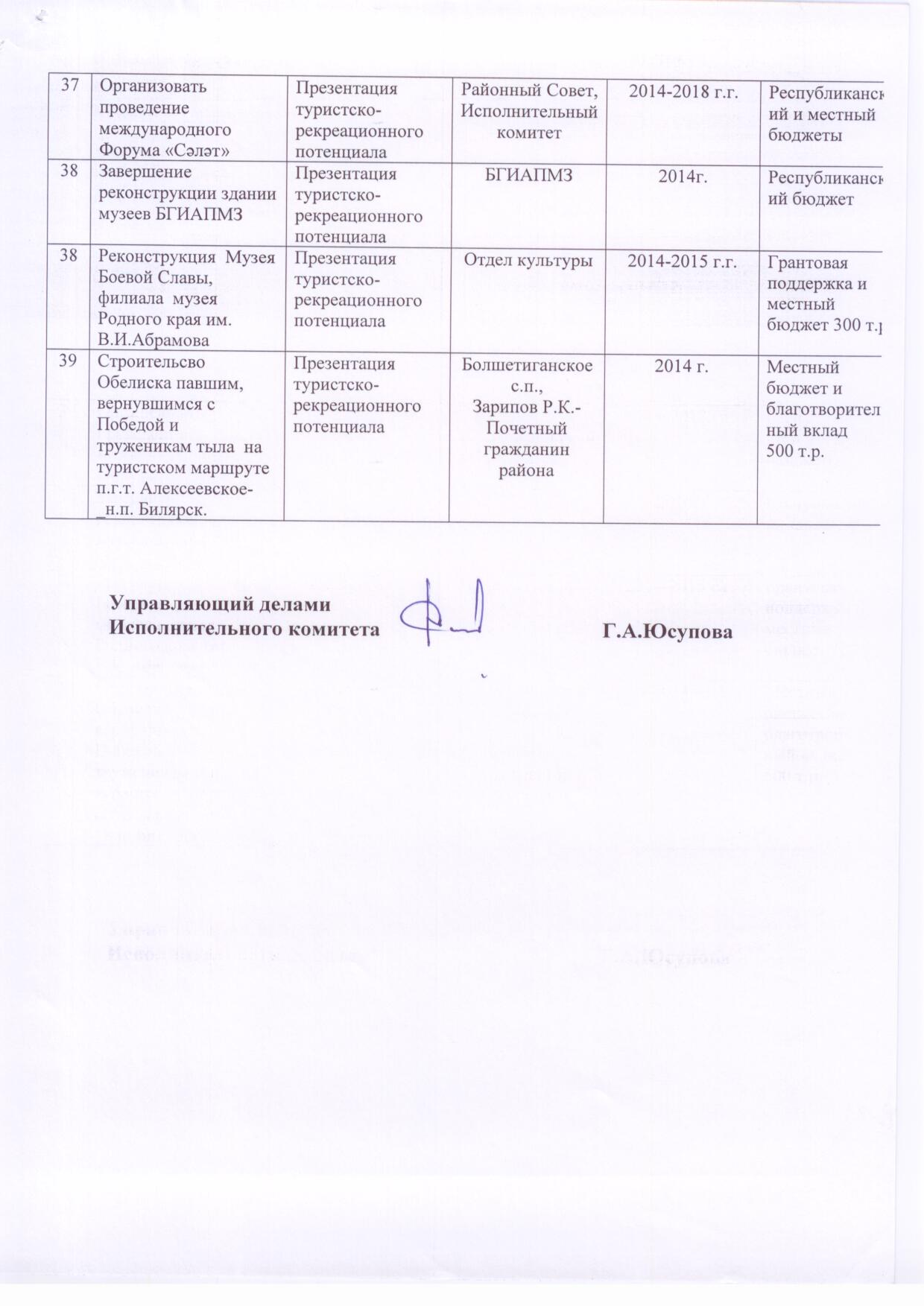 Наименование ПрограммыПрограмма развития сферы туризма в Алексеевском муниципальном районе на 2014-2018 г.г.Основание для разработки ПрограммыФедеральный закон от 06.10.2003г.  №131-ФЗ «Об общих принципах организации местного самоуправления в Российской Федерации», Постановление Правительства Российской Федерации от 02.08.2011г. № 644 «О Федеральной целевой программе «Развитие внутреннего и въездного туризма в Российской Федерации 2011-2018 г.г.». Заказчик ПрограммыСовет Алексеевского муниципального района.Основные разработчикиИсполнительный комитет Алексеевского муниципального района, отдел по делам молодёжи и спорту, образования.Цели и задачи ПрограммыЦель программы:Формирование на территории Алексеевского муниципального района конкурентоспособной туристской отрасли, обеспечивающей эффективное использование культурно-исторического, природного событийного потенциала для  удовлетворения потребностей российских и иностранных граждан в туристско-рекреационных услугах, а также вклад в социально-экономическое развитие района.  Задачи программы:Развитие инфраструктуры внутреннего и въездного  туризма Алексеевского муниципального района.Формирование туристских маршрутов и программ по приоритетным направлениям развития туризма, создание туристических брендов.Активное продвижение туристического продукта Алексеевского муниципального района на республиканский и российский рынки туристических услуг.Подготовка и повышение квалификации кадров в сфере туризма.Объемы и источники финансирования ПрограммыОбщий объем финансирования программы из бюджета Алексеевского муниципального района:2014 г. -2 645   тыс. руб.2015 г. -3 545   тыс. руб.2016 г. -1 255   тыс. руб.2017 г. -1 475   тыс. руб.2018 г. -1 475   тыс. руб.Итого:   10 395 тыс. руб.Дополнительно планируется привлечение средств из бюджета Республики Татарстан, внебюджетных  и инвестиционных средств. Исполнители       Органы местного самоуправления, руководители музеев; предприятия народных ремесел и иные хозяйствующие субъекты, туризма и туристского сервиса.Ожидаемые результаты реализации ПрограммыУвеличение:- количества туристов, принимаемых в Алексеевском  муниципальном районе;- ежегодного объема платных туристских услуг;- показателя занятости населения в сфере туризма:- количества специалистов, прошедших подготовку и                                                                                                                                                                                            переподготовку для сферы туризма.Источники финансированияВсего средств(тыс. рублей)в т.ч. по годам (тыс. рублей)в т.ч. по годам (тыс. рублей)в т.ч. по годам (тыс. рублей)в т.ч. по годам (тыс. рублей)в т.ч. по годам (тыс. рублей)Источники финансированияВсего средств(тыс. рублей)20142015201620172018Средства привлекаемые на туризм1039526453545125514751475№ п\пМероприятияРезультатив-ностьИсполнителиСрок реализацииИсточники финансирова-ния1Создание Координационного Совета по развитию туризма в Алексеевском муниципальном районеРайонный ИсполнительныйкомитетФевраль 2014 г.2Проведение заседаний Координационного Совета по развитию туризма в районеКоордина-ционный Совет2014-2018 г.г.3Принятие нормативного правового актов, направленных на развитие туризмаИсполни-тельный комитет Алексеевского муниципального районаИюнь 2014 г.4Организация мониторинга и прогноза развития туристической отрасли районаПодготовка материала по результатам исследованияОтдел по делам молодежи и спорту, отдел образования и культуры2014-2018 г.г.Районный бюджет,внебюджетные источники5Создание и функционирование системы туристическо-информационного центрапереработка информации о туристско-рекреационных возможностях Алексеевского муниципального районаотдел по делам молодёжи  и спорту, отдел образования и культуры2014-2018 г.г.Районный бюджет,внебюджетные источники6Разработка районного календаря культурно-исторических событий и массовых мероприятийКалендарь предназначен информировать туристов о событиях, праздниках, проходящих в Алексеевском муниципальном районеИсполнительный комитет Алексеевского муниципального района, Отдел по делам молодёжи и спорту,ОК2014-2018 г.г.Районный бюджет,внебюджетные источники7Создание туристическо-информационного отдела в музее родного края Исполнительный комитет Алексеевского муниципального района, ОКИюль 2014 г.Местный бюджет8Создание реестра объектов туристкой инфраструктуры, имеющих перспективное значение в развитии туризма в районеотдел культуры Алексеевского муниципального районаАвгуст 2014 г.9Создание некоммерческого фонда поддержки развития туризма в районеИсполнительный комитет Алексеевского муниципального районаСентябрь 2014 г.10Поиск потенциальных инвесторов для развития туризма в районеИсполнительный комитет Алексеевского муниципального района2014-2018 г.г.11Определение на территории Алексеевского района зон приоритетного развития туризмаКоординационный Совет2014-2018 г.г.12Развитие сети предприятий торгово-бытового сервиса, сети и предприятий общественного питания и гостиничного комплексаИсполнительный комитет Алексеевского муниципального района2014-2018 г.г.Частные инвестиции13Разработка, изготовление и установка на въездах в район схемы района с указанием объектов туризма и отдыхаАлексеевский городской исполнительный комитет2015-2018 г.г.Местный бюджет14Создание электронной базы данных народных умельцев, художественных промыслов района Отдел культуры Сентябрь 2014 г.15Оборудование индивидуальными предпринимателями торговых точек и пунктов общественного питанияИсполнительный комитет Алексеевского муниципального района2014-2018 г.г.Частные инвестиции16Благоустройство  памятника павшему солдатуАлексеевский городской исполнительный комитетсентябрь 2014 г.Местный бюджет17Разработка, подготовка и утверждение паспортов и технологических карт туристических их маршрутовмузей родного края2014-2018 г.г.Местный бюджет18Разработка и создание сайта «туризм в Алексеевском районе» и его продвижениеОтдел по делам молодежи и спорту2014-2018 г.г.Местный бюджет19Создание и выпуск рекламных и информационных материалов по туристическим маршрутам района: листовок, буклетов, брошюр, презентаций, портфолиомузей родного края2014-2018 г.г.Местный бюджет20Разработка и утверждение эскизов, макетов сувенирной продукции с местной тематикой и организация её изготовлениядетская школа искусств,Исполнительный комитет Алексеевского муниципального района2014-2018 г.г.Местный бюджет21Организация продажи сувенирной продукции местных мастеров-ремесленников на основных туристических маршрутах районаторговые предприятия2014-2018 гг.22Подготовка и проведение республиканских семинаров Создание совместных программ, тур-продуктов, обмен опытомИсполнительный комитет Алексеевского муниципального района, Отдел по делам молодёжи и спорту, ОК2014-2018 г.г.Районный бюджет,внебюджетные источники23Строительство новых и оснащение действующих туристических баз в районе.(лыжная база п.г.т. Алексеевское)Увеличение количества принимаемых туристов, создание новых рабочих мест Исполнительный комитет Алексеевского муниципального района, Отдел по делам молодёжи и спорту, ОК2014 г.внебюджетные источники24Мероприятия по улучшению координации и взаимодействия органов государственной власти, местного самоуправления, предприятий, и организаций в туристическо-рекреационной отраслиПовышение качества обслуживания туристов, увеличение потока туристовИсполнительный комитет Алексеевского муниципального района, Отдел по делам молодёжи и спорту,ОК, Отдел образования2014-2018 г.г.Районный бюджет,внебюджетные источники25 Обеспечение включения историко-культурных памятников, расположенных на территории Алексеевского муниципального района в объекты туристского показаОрганизация и проведение экскурсий, подготовка презентационных материалов для представителей отечественных и зарубежных СМИИсполнительный комитет Алексеевского муниципального района, Отдел по делам молодёжи и спорту, ОК, Отдел образования2014г.Районный бюджет,внебюджетные источники26Создание центра экстремального приключенческого туризма и спортаПривлечение туристовИсполнительный комитет Алексеевского муниципального района, Отдел по делам молодёжи и спорту, 2014-2018 г.г.Районный бюджет,внебюджетные источники27Установка знаков и информационных щитов для туристов в районеИнформирование туристов об объектах туристского показаИсполнительный комитет Алексеевского муниципального района, сельские и городское поселение2014-2018 г.г.Районный бюджет,внебюджетные источники28Проведение фольклорных фестивалейнационально-культурных центровСобытийное мероприятие, привлекающее туристовОК, отдел образования2014-2018 г.г.Районный бюджет,внебюджетные источники29Разработка проекта «Алексеевское наследие»Создание туристско-экскурсионных программ, целью которых является знакомство с обрядами, обычаями, ремеслами, песенным и устным фольклоромИсполнительный комитет Алексеевского муниципального района, Отдел по делам молодёжи, и спорту, ОК, Отдел образования2014-2018 г.г.Районный бюджет,внебюджетные источники30Развитие активных видов туризмаМаксимальное привлечение туристов, желающих активно отдохнуть, заняться спортом, рыбалкой, охотой и т.д.Исполнительный комитет Алексеевского муниципального района, Отдел по делам молодёжи и  спорту, Отдел образования, Билярский Археологический природный музей-заповедник2014-2018 г.г.Районный бюджет,внебюджетные источники31Разработка и изготовление выставочного стенда «Туризм в Алексеевском районе» для участия в республиканских, и международных тур-выставкахСоздание стенда, позволяющего показать уникальные возможности муниципального района на республиканских выставкахИсполнительный комитет Алексеевского муниципального района, Отдел по делам молодёжи и спорту, Отдел образования, ОК2014 г.Районный бюджет,внебюджетные источники32Презентация туристско-рекреационных возможностей Алексеевского района и тур-продуктов на ежегодных выставочных мероприятияхПрезентация туристско-рекреационного потенциала Алексеевского муниципального районаИсполнительный комитет Алексеевского муниципального района, Отдел по делам молодёжи и спорту, Отдел образования, ОК2014-2018 г.г.Районный бюджет,внебюджетные источники33Проведение рекламной кампании, направленной на формирование имиджа района как благоприятного для туризмаСоздание рекламно-информационных материалов и содействие их появлению их появлению в республиканских СМИИсполнительный комитет Алексеевского муниципального района, Отдел по делам молодёжи и спорту, Отдел образования, ОК, газета «Заря», «Тан»2014-2018 г.г.районный бюджет,внебюджетные источники34Обустройство береговой части реки Кама: обустройство пляжных зон, душевых кабинок, кафетериев, пунктов проката пляжного инвентаря.Исполнительный комитет городского поселения, индивидуальные предприниматели2014-2018 г.г.бюджет городского поселения,внебюджетные источники35Благоустройство территории БГИАПМЗПрезентация туристско-рекреационного потенциалаИсполнительный комитет 2014-2018 г.г.Республиканский бюджет22.0 млн. р.36Строительство детского оздоровительного лагеря «Дубок"Презентация туристско-рекреационного потенциалаИсполнительный комитет2014-2015 г.г.Республиканский бюджет36.0 млн. р.